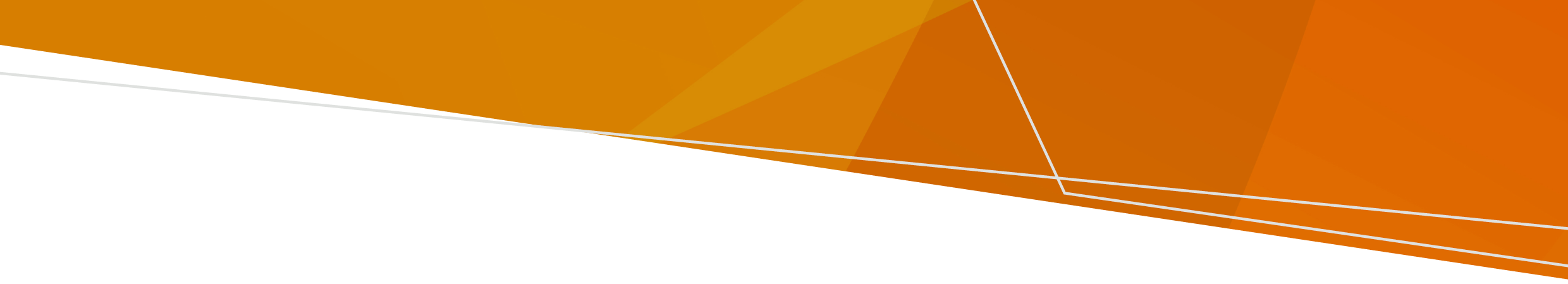 នៅពេលត្រឡប់ទៅផ្ទះរបស់អ្នកវិញក្រោយទឹកជំនន់ សូមអានព័ត៌មាននេះដើម្បីការពារខ្លួនអ្នក និងគ្រួសាររបស់អ្នកពីការរងរបួស និងជំងឺដែលអាចកើតមាន។របៀបត្រឡប់ទៅផ្ទះវិញប្រកបដោយសុវត្ថិភាពមិនត្រូវដើរកាត់ ហែល ឬបើកបរកាត់ទឹកជំនន់ឡើយ សូម្បីតែទឹកជំនន់រាក់ក៏ដោយ។ រក្សាកុមារ និងសត្វចិញ្ចឹមឱ្យនៅឆ្ងាយ រហូតដល់មានវាសុវត្ថិភាព
ត្រឡប់មកវិញ។ ស្បែកប៉ះពាល់ជាមួយទឹកជំនន់ និងភក់អាចបណ្ដាលឱ្យមានជំងឺ និងការឆ្លងជំងឺ។  ជៀសវាងប៉ះពាល់ជាមួយទឹកជំនន់ និងលាងដៃរបស់អ្នកជាមួយសាប៊ូជាប្រចាំ។ពាក់ស្បែកជើងកវែងដែលមិនជ្រាបទឹក ឬស្រោមដៃធ្វើពីស្បែក នៅពេលធ្វើការសម្អាត។គ្របលើស្នាមដាច់ ឬស្នាមរបួសដែលអាចប៉ះពាល់ជាមួយទឹកជំនន់។ ប្រសិនបើអ្នករងរបួស ឬឈឺចាប់ពីស្នាមដាច់ សូមសម្អាតរបួស និងទាក់ទងជាមួយវេជ្ជបណ្ឌិតរបស់អ្នកភ្លាម។ ត្រូវប្រយ័ត្នឃ្លាំមើលវត្ថុទាំងនេះ មុនពេលចូលក្នុងផ្ទះ៖ ទឹកជំនន់អាចបណ្ដាលឱ្យទឹកស្អុយចូលក្នុងផ្ទះរបស់អ្នក ការផ្គត់ផ្គង់ឧស្ម័ន ឬអគ្គិសនីអាចត្រូវបានខូចខាត រចនាសម្ព័ន្ធផ្ទះរបស់អ្នកអាចត្រូវបានខូចខាត សត្វពស់ និងសត្វដទៃទៀតអាចចូលជ្រកក្នុងផ្ទះ ក្នុងរោង ឬក្នុងសួនច្បាររបស់អ្នក។ ចាក់ចោលទឹកស្អុយដែលបានប្រមូលក្នុងធុងទឹកនៅក្នុងទីធ្លារបស់អ្នក ពីព្រោះសត្វមូសបន្តពូជនៅក្នុងទឹកនោះប្រសិនបើមានដុះផ្សិតនៅក្នុងផ្ទះរបស់អ្នក អ្នកត្រូវតែសម្អាតវាមុនពេលរើចូលក្នុងផ្ទះរបស់អ្នកវិញ។ប្រសិនបើអ្នកបានដាច់ចរន្តអគ្គិសនី សូមពិនិត្យមើលម្ហូបអាហារ ឬថ្នាំពេទ្យនៅក្នុងទូទឹកកក។ អ្នកប្រហែលជាត្រូវបោះវាចោល។ កុំប្រើម៉ាស៊ីនភ្លើងចល័តនៅក្នុងអគារ ពីព្រោះវាអាចបង្កើតឧស្ម័នម៉ូណូអ៊ុកស៊ីតកាបោន ដែលអាចធ្វើឱ្យអ្នកឈឺខ្លាំង។ ទឹកជំនន់អាចធ្វើឱ្យទឹកផឹករបស់អ្នកកខ្វក់។ សូមពិនិត្យមើលជាមួយក្រុមហ៊ុនផ្គត់ផ្គង់ទឹករបស់អ្នក ថាតើទឹកចេញពីក្បាលរ៉ូប៊ីណេរបស់អ្នកមានសុវត្ថិភាពផឹកបានឬអត់។ ប្រសិនបើអ្នកមិនស្ថិតតំបន់មានប្រព័ន្ឋទឹកទេ ហើយអ្នកគិតថាប្រព័ន្ឋផ្គត់ផ្គង់ទឹកឯកជនរបស់អ្នកត្រូវបានរងប៉ះពាល់ដោយទឹកជំនន់ សូមទាក់ទងសាលាសង្កាត់របស់អ្នក។កុំហែលក្នុងផ្លូវទឹក ឆ្នេរសមុទ្រ ឬអាងហែលទឹក ពីព្រោះវាអាចត្រូវបានបំពុលកខ្វក់។ទឹកជំនន់អាចធ្វើឱ្យផ្នែកនានានៃផ្ទះរបស់អ្នកដូចជាបំពង់បង្ហូរ ផ្ទាំងស៊ីម៉ង់ ឬឥដ្ឋផ្លាស់ប្ដូរទីតាំង។ ប្រសិនបើអ្នករកឃើញសារធាតុអាបេស្តូស សូមកុំរំខានវា ហើយត្រូវទាក់ទងសាលាសង្កាត់របស់អ្នក។  ប្រសិនបើប្រព័ន្ធទឹកស្អុយរបស់អ្នកត្រូវបានរងប៉ះពាល់ សូមកាត់បន្ថយការប្រើទឹករបស់អ្នក និងទាក់ទងជាងតបំពង់ទឹក។សូមមើលថែទាំខ្លួនអ្នក វាជារឿងធម្មតាទេក្នុងការជួបប្រទះនូវអារម្មណ៍ជាច្រើន សូមចំណាយពេលបន្តិចដើម្បីមើលថែទាំខ្លួនអ្នក និងទាក់ទងមនុស្សជាទីស្រឡាញ់របស់អ្នក ដើម្បីទទួលបានការគាំទ្រ។ ប្រសិនបើអ្នកមានអារម្មណ៍លើសលប់ អ្នកអាចហៅទូរសព្ទទៅមជ្ឈមណ្ឌលសុខភាពផ្លូវចិត្ត និងសុខុមាលភាព (Mental Health and Wellbeing Hubs) សម្រាប់ការគាំទ្រដោយឥតគិតថ្លៃ តាមលេខ 1300 375 330។ ប្រសិនបើអ្នកព្រួយបារម្ភអំពីសុខភាពរបស់អ្នក សូមទៅជួប GP របស់អ្នក។ សូមហៅទូរសព្ទទៅលេខ 000 នៅក្នុងគ្រាមានអាសន្ន។ ប្រសិនបើអ្នកមិនអាចហៅទូរសព្ទបានទេ អ្នកគួរតែធ្វើដំណើរទៅមន្ទីរពេទ្យដែលជិតអ្នកបំផុត។ ប្រសិនបើអ្នក ឬអ្នកណាម្នាក់ដែលអ្នកស្គាល់មានវិបត្តិ សូមហៅទូរសព្ទទៅអង្គការ Lifeline តាមលេខ 13 11 14 ឬអង្គការ Beyond Blue តាមលេខ 1300 224 636។ ទទួលបានការគំាទ្រផ្នែកហិញ្ញវត្ថុប្រសិនបើផ្ទះរបស់ត្រូវបានរងប៉ះពាល់ដោយទឹកជំនន់ នោះអ្នកប្រហែលជាអាចមានសិទ្ធិទទួលបានប្រាក់ឧបត្ថម្ភតែមួយដងគត់សម្រាប់គា្រមានអាសន្ន។ សម្រាប់ព័ត៌មានបន្ថែម សូមចូលមើល https://emergencypayments.dffh.vic.gov.auជំនួយសម្រាប់ដំណើរការកន្លែងស្នាក់នៅឡើងវិញប្រហែលជាអាចរកបាន ប្រសិនបើអ្នកមិនអាចរស់នៅក្នុងផ្ទះរបស់អ្នកបាន ដោយសារវាខូចខាត ឬអ្នកមិនអាចចូលទៅក្នុងផ្ទះរបស់អ្នកបានអស់រយៈពេលច្រើន 7 ថ្ងៃ។ សម្រាប់ព័ត៌មានបន្ថែម សូមចូលមើល https://services.dffh.vic.gov.au/personal-hardship-assistance-programប្រាក់ឧបត្ថម្ភសម្រាប់ការស្ដារឡើងវិញពីគ្រោះមហន្តរាយ គឺមានសម្រាប់និយោជិត និងពាណិជ្ជកម្មទោល ដែលបាត់បង់ប្រាក់ចំណូលដោយសារគ្រោះមហន្តរាយធំៗ។ អ្នកអាចទទួលបានប្រាក់ឧបត្ថម្ភរហូតដល់ទៅ 13 សប្ដាហ៍ ក្រោយគ្រោះមហន្តរាយកើតឡើង។ ចូលមើល https://www.servicesaustralia.gov.au/natural-disaster-events?context=60042 សម្រាប់ព័ត៌មានបន្ថែម។ អ្នកប្រហែលជាមានសិទ្ធិទទួលបានប្រាក់ឧបត្ថម្ភសម្រាប់ការស្ដារឡើងវិញពីគ្រោះមហន្តរាយរបស់រដ្ឋាភិបាលអូស្ត្រាលី ប្រសិនបើអ្នកបានរងការឈឺចាប់ដោយមានរបួសធ្ងន់ធ្ងរ ឬផ្ទះរបស់អ្នកត្រូវបានខូចខាតធ្ងន់ធ្ងរដោយសារទឹកជំនន់។ មនុស្សពេញវ័យអាចទទួលបាន $1,000 និងកុមារអាចទទួលបាន $400។ ចូលមើល https://www.servicesaustralia.gov.au/victorian-floods-october-2022-australian-government-disaster-recovery-payment សម្រាប់ព័ត៌មានបន្ថែម។ ហៅទូរសព្ទទៅបណ្ដាញទូរសព្ទទាន់ហេតុការណ៍ស្ដីពីការស្ដាឡើងវិញពីគ្រោះទឹកជំនន់ (Flood Recovery Hotline) តាមលេខ 1800 560 760 សម្រាប់ជំនួយទីកន្លែងស្នាក់នៅបណ្ដោះអាសន្ន និងការគាំទ្រផ្សេងទៀត។ ប្រសិនបើអ្នកត្រូវការជំនួយទាក់ទងនឹងបញ្ហាធានារ៉ាប់រង សូមហៅទូរសព្ទទៅបណ្ដាញទូរសព្ទទាន់ហេតុការណ៍របស់ក្រុមប្រឹក្សាធានារ៉ាប់រង
អូស្ត្រាលី (Insurance Council Australia) តាមលេខ 1800 734 621។ ដើម្បីទទួលបានការបោះពុម្ពផ្សាយនេះជាទម្រង់ដែលអាចចូលប្រើប្រាស់បាន សូមអ៊ីមែលទៅ pph.communications@health.vic.gov.au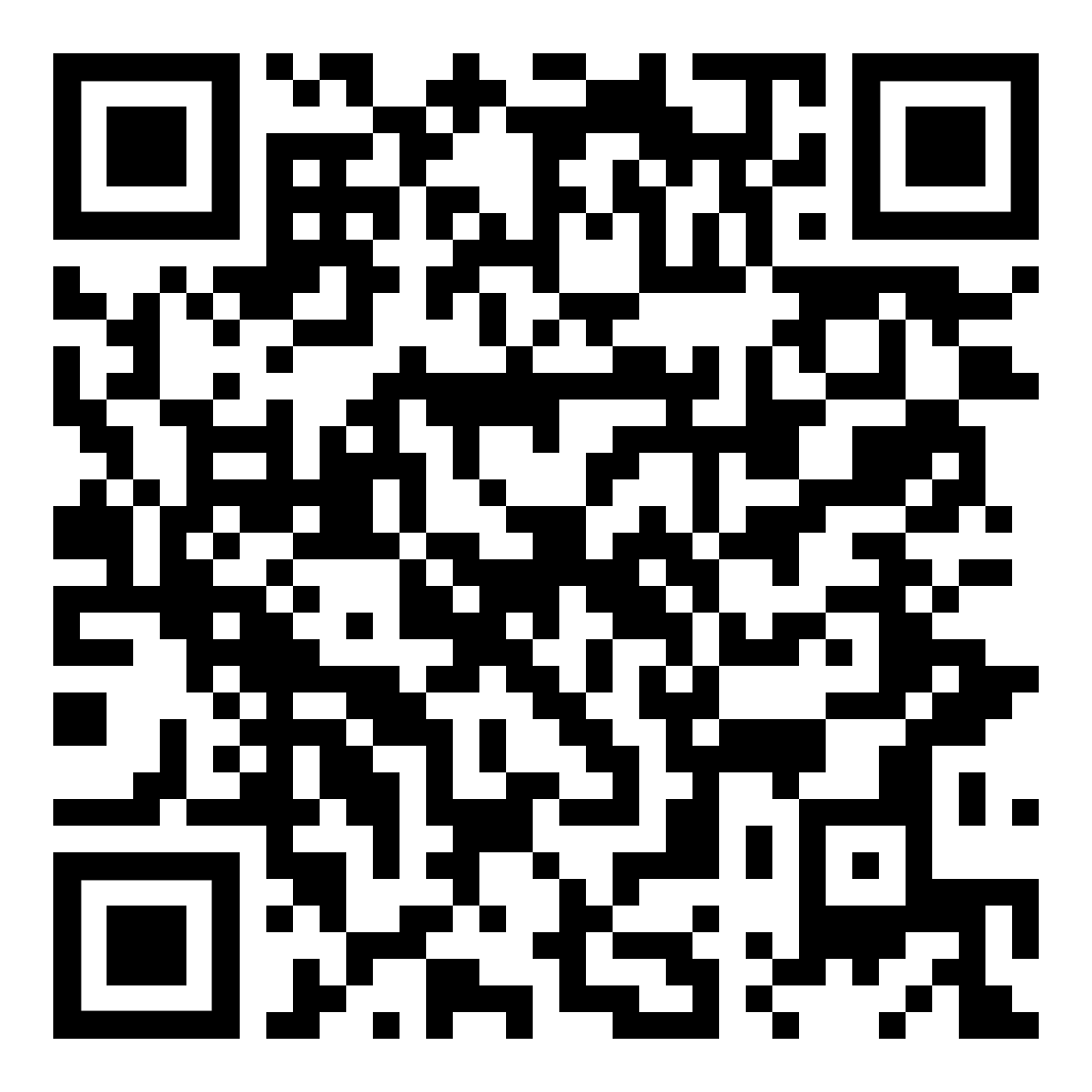 ការត្រឡប់ទៅផ្ទះវិញ ក្រោយទឹកជំនន់ព័ត៌មានស្តីពីរបៀបស្នាក់ប្រកបដោយសុវត្ថិភាព ក្រោយទឹកជំនន់ Khmer | ភាសាខ្មែរOFFICIAL